SPORTS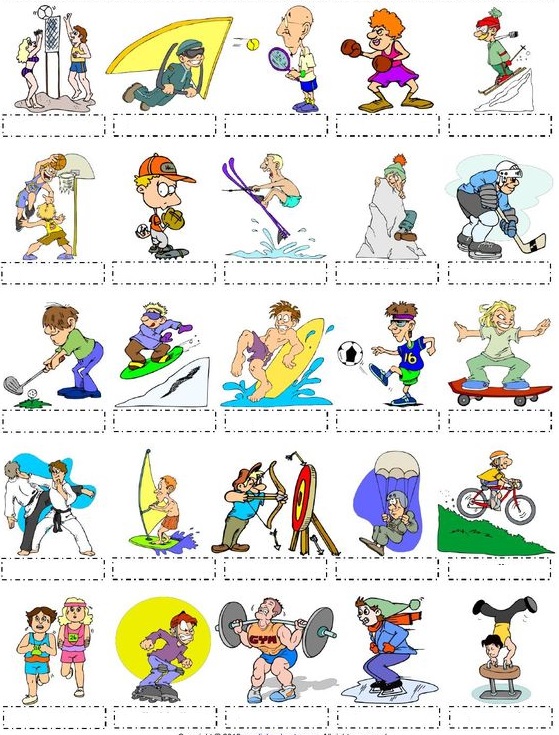 Fais la légende des sports présentés.Indique tes préférés.Année Scolaire                                                     2017/2018 FICHE DE TRAVAIL– FRANÇAIS Nº      èmeAnnée- Niveau Durée:                                          Date: 